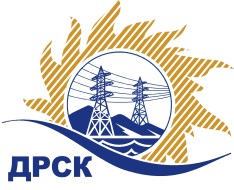 Акционерное Общество«Дальневосточная распределительная сетевая  компания»ПРОТОКОЛ № 668/УКС-ВП по выбору победителя открытого электронного запроса предложений на право заключения договора на выполнение работ  «ПИР по строительству заходов от ВЛ-35 кВ Кислородная-Центральная с отпайкой на Городскую, с образованием двух ЛЭП 35 кВ Кислородная-Окоча и Окоча-Центральная (по индивидуальному проекту для э/сн Совгаванской ТЭЦ)»  филиала ХЭС закупка № 783 раздел 2.1.1.  ГКПЗ 2016   ЕИС № 31603854561Форма голосования членов Закупочной комиссии: очно-заочная.ПРИСУТСТВОВАЛИ: постоянно действующая Закупочная комиссия ОАО «ДРСК»  2-го уровня.ВОПРОСЫ, ВЫНОСИМЫЕ НА РАССМОТРЕНИЕ ЗАКУПОЧНОЙ КОМИССИИ: Об утверждении результатов процедуры переторжки.Об итоговой ранжировке заявок.О выборе победителя запроса предложений.РЕШИЛИ:По вопросу № 1Признать процедуру переторжки состоявшейсяУтвердить окончательные цены заявок участниковПо вопросу № 2Утвердить итоговую ранжировку заявокПо вопросу № 31. Планируемая стоимость закупки в соответствии с ГКПЗ: 2 500 000,00 руб. без учета НДС; 2 950 000,00 руб. с учетом НДС.2. Признать победителем запроса предложений на право заключения договора на выполнение работ «ПИР по строительству заходов от ВЛ-35 кВ Кислородная-Центральная с отпайкой на Городскую, с образованием двух ЛЭП 35 кВ Кислородная-Окоча и Окоча-Центральная (по индивидуальному проекту для э/сн Совгаванской ТЭЦ)» для нужд филиала АО «ДРСК» «Хабаровские электрические сети»  участника, занявшего первое место в итоговой ранжировке по степени предпочтительности для заказчика: ООО "ПРОЕКТНЫЙ ЦЕНТР СИБИРИ" (630082, Россия, Новосибирская обл., г. Новосибирск, ул. Михаила Перевозчикова, д. 7, кв. 2) на условиях: стоимость предложения 2 459 108,11 руб. (цена без НДС: 2 083 989,92 руб.). Условия оплаты: в течение 60 календарных дней с момента подписания актов сдачи-приемки выполненных работ. Срок выполнения работ: начало работ с момента подписания договора, окончание работ – 30.01.2017 г. Гарантийные обязательства: 6 лет с момента подписания акта сдачи-приемки выполненных работ по договору в полном объеме. Срок действия оферты до 01.11.2016 г.Ответственный секретарь Закупочной комиссии 2 уровня  		                                                                М.Г.ЕлисееваЧувашова О.В.(416-2) 397-242г.  Благовещенск«26» августа 2016№п/пНаименование Участника закупки и его адресОбщая цена заявки после переторжки, руб. ООО "Компания Новая Энергия" (630099, Россия, Новосибирская обл., г. Новосибирск, ул. Чаплыгина, д. 93)2 845 000,00 руб. (цена без НДС: 2 411 016,95 руб.)2.ООО "ПРОЕКТНЫЙ ЦЕНТР СИБИРИ" (630082, Россия, Новосибирская обл., г. Новосибирск, ул. Михаила Перевозчикова, д. 7, кв. 2)2 459 108,11 руб. (цена без НДС: 2 083 989,92 руб.)Место в итоговой ранжировкеНаименование и адрес участникаЦена заявки до переторжки, руб.Окончательная цена заявки, руб.1 местоООО "ПРОЕКТНЫЙ ЦЕНТР СИБИРИ" (630082, Россия, Новосибирская обл., г. Новосибирск, ул. Михаила Перевозчикова, д. 7, кв. 2)2 950 000,00 руб. (цена без НДС: 2 500 000,00 руб.)2 459 108,11 руб. (цена без НДС: 2 083 989,92 руб.)2 местоООО "Компания Новая Энергия" (630099, Россия, Новосибирская обл., г. Новосибирск, ул. Чаплыгина, д. 93)2 945 000,00 руб. (цена без НДС: 2 495 762,71 руб.)2 845 000,00 руб. (цена без НДС: 2 411 016,95 руб.)